			Meeting of the Parish Council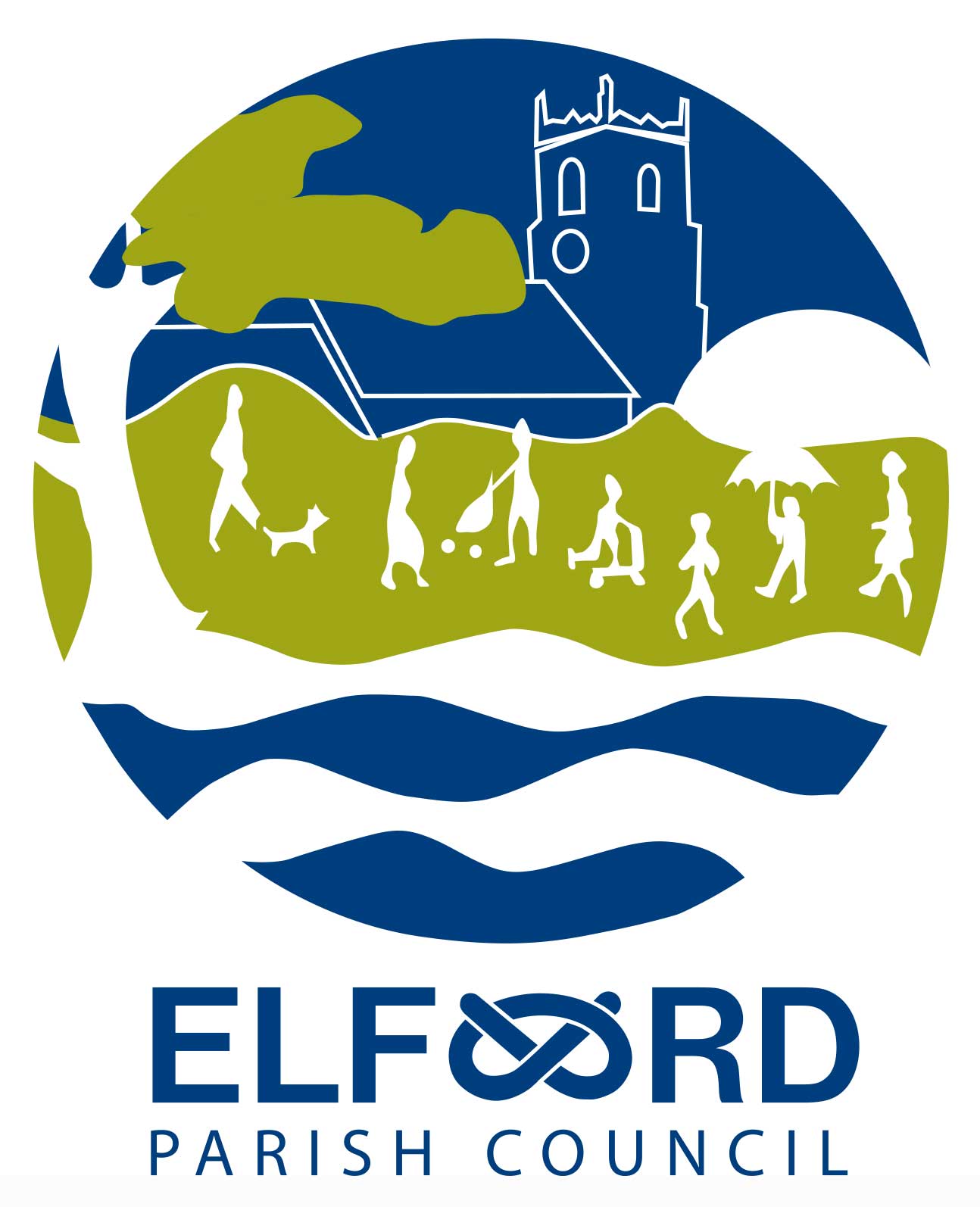 Monday 13th February 2023, 7 pm, at Elford Village HallA G E N D A Open Forum – to receive any questions or comments from residents (30 minutes).1/23 To receive Apologies for Absence     2/23 To receive Declarations of Interest3/23 To approve the Minutes of the Meeting of 12th December 20224/23 To receive the Clerk’s Report	5/23 To consider any Planning Matters6/23 To consider response to Enforcement Officer’s Report on the Shrubbery development 7/23 To consider action to resolve Right of Way 8 issues7/23 To consider invitation to visit Awoingt 8/23 To consider event to celebrate the Coronation of King Charles 1119/23 To consider updating the website10/23 To consider playground maintenance 11/23 To consider renewal of the Parish Council’s insurance12/23 To receive questions and reports from Councillors13/23 To receive Correspondence	14/23 To receive a Financial Report   15/23 To consider authorising Schedule of Accounts for Payment	 16/23 Date of Next Meeting:  Monday 13th March 2023